PREFEITURA MUNICIPAL DA ESTÂNCIA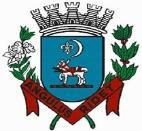 BALNEÁRIA DE ITANHAÉMCONCURSO PÚBLICO - EDITAL Nº 02/2019GUARDA CIVIL MUNICIPAL – 2ª CLASSE – FEMININO E MASCULINOINVESTIGAÇÃO SOCIAL                                                FORMULÁRIO DE AVALIAÇÃO DA CONDUTA SOCIAL, DA REPUTAÇÃO E DA IDONEIDADE N.º Inscrição: _____________________________________Nome:_____________________________________________________________________________________Endereço: ____________________________________________________________________Nº___________Complemento_______________________________________________________ CEP:___________________Bairro: _______________________________________________Cidade:_______________________________Estado:__________________ Telefone(s): _______________________________________________________INSTRUÇÕES PARA O PREENCHIMENTO:Conforme já descrito na folha de rosto do presente Formulário, todos os dados, informações e documentos que compuserem o Formulário da Avaliação da Conduta Social, da Reputação e da Idoneidade são identificados como informação pessoal, possuindo assim, restrição de acesso, nos termos do art. 5º, inc. X e XXXIII, da Constituição Federal; art. 2º, parágrafo único, inc V, da Lei n.º 9.784, de 29 de janeiro de 1999; art. 6º, inc. III; art. 23, inc. VIII; art. 31, § 1º, inc. I, da Lei Federal n.º 12.527, de 18 de novembro de 2011 (Lei de Acesso a Informação); art. 4º, inc. III; art. 27, inc. II; art 30, inciso VIII; artigo 35, § 1º, item 1 e § 5º; artigo 36, § 2º, do Decreto n.º 58.052, de 16 de maio de 2012; art. 55, inc. I, do Decreto n.º 7.724, de 16 de maio de 2012; e nos termos da Leis Complementares municipais nº 183, de 11 de agosto de 2017 e nº 194, de 2 de julho de 2018  Guarda Civil Municipal de Itanhaém.Leia com atenção todas as questões do Formulário antes de preenchê-lo. As perguntas      apresentadas são de seu próprio interesse, portanto, todas elas devem ser respondidas corretamente, fornecendo informações com riqueza de detalhes. Se o espaço for insuficiente para o preenchimento das questões, utilize a questão de n.º 61 – “Informações Complementares”, ou se preferir, junte folhas para complementação e as anexe no Formulário. Para o preenchimento de toda esta documentação você irá dispor de alguns dias. Não deixe questões em branco. Inutilize com um traço os espaços onde não houver resposta.Falhas cometidas durante o preenchimento do presente Formulário serão avaliadas quanto à propositura intencional e/ou até mesmo de má fé do candidato. Não deixe de declarar nenhuma informação e/ou dados solicitados nas perguntas. NÃO OMITA NADA NO FORMULÁRIO, pois declarações inexatas, falsas e/ou omissão de informações relevantes e já conhecidas pelo candidato, ainda que verificadas posteriormente,      poderão determinar a reprovação do candidato no concurso público e a sua consequente exclusão sumária do       certame, conforme especificado no edital do concurso. Após a entrega do seu Formulário de Avaliação da Conduta Social, da Reputação e da Idoneidade para o órgão técnico da Corregedoria Geral da Guarda Civil Municipal de Itanhaém, caso ocorra QUALQUER ALTERAÇÃO do seu endereço de moradia, envolvimento de sua pessoa em ocorrência policial, de qualquer natureza, seja na condição de autor, indiciado, réu, testemunha ou até mesmo como vítima, tratamento de saúde grave que você seja submetido, internação hospitalar, punição disciplinar no trabalho e/ou em ambiente escolar, acidente de trânsito, suspensão ou cassação de sua CNH, inclusão de seu nome no SCPC e/ou SERASA , VOCÊ DEVERÁ INFORMAR por escrito à Corregedoria Geral da Guarda Civil Municipal de Itanhaém, anexando o documento comprobatório da ocorrência. O não atendimento a qualquer uma destas exigências poderá determinar a sua reprovação no concurso público, nos termos do capítulo 09 do edital do Concurso Público da Guarda Civil Municipal de Itanhaém.PARTE A - INFORMAÇÕES PARTICULARES1. Nome: ___________________________________________________________________________________________2. Natural de:_________________________________________________________Estado:________________________3. Data de nascimento: ________/____________/________  4. CPF Nº:_________________________________________5. RG Nº:__________________________________________  Expedido por:_____________________________________6. RG anterior (de outro Estado, se possuir) Nº: ____________________________________________________________7. Profissão: ______________________________________________ 8. Estado civil:______________________________9. Emprego atual:__________________________________________10. Religião:________________________________11. Qualquer outro nome ou apelido pelo qual você é conhecido : ______________________________________________12. Com quem reside atualmente:_______________________________________________________________________13. Correios eletrônicos (e-mail) particulares e funcionais (informe todos que você possui):a._______________________________________________@________________________________________b._______________________________________________@________________________________________c._______________________________________________@________________________________________ d._______________________________________________@________________________________________ 13.1. Redes Sociais (Facebook, Instagram, entre outros):a. ________________________________________________________________________________________b. ________________________________________________________________________________________c. ________________________________________________________________________________________d. ________________________________________________________________________________________PARTE B - INFORMAÇÕES RESIDENCIAIS14. Declarar em ordem cronológica todos os lugares onde você residiu e reside atualmente, a partir dos 12 anos de  idade, incluindo alojamentos, pensões, repúblicas e outras formas de moradia. ATENÇÃO: Caso você tenha residido em condomínio fechado ou prédio, deverá indicar um morador do(s) local(is) que resida no endereço e que conheça você: a. De:   __________ /______________ /________________       a      ___________ /______________ /________________   Endereço:_____________________________________________________________________________Nº___________Complemento_____________________________________________________________ CEP:______________________Bairro: ___________________________________________ Cidade:___________________________________________Estado:____________Com quem residiu:___________________________________________________________________________________Morador indicado: ___________________________________________________________________________________b. De:   __________ /______________ /________________       a      ___________ /______________ /________________   Endereço:_____________________________________________________________________________Nº___________Complemento_____________________________________________________________ CEP:______________________Bairro: ___________________________________________ Cidade:___________________________________________Estado:____________Com quem residiu:___________________________________________________________________________________Morador indicado: ___________________________________________________________________________________c. De:   __________ /______________ /________________       a      ___________ /______________ /________________   Endereço:_____________________________________________________________________________Nº___________Complemento_____________________________________________________________ CEP:______________________Bairro: ___________________________________________ Cidade:___________________________________________Estado:____________Com quem residiu:___________________________________________________________________________________Morador indicado: ___________________________________________________________________________________d. De:   __________ /______________ /________________       a      ___________ /______________ /________________   Endereço:_____________________________________________________________________________Nº___________Complemento_____________________________________________________________ CEP:______________________Bairro: ___________________________________________ Cidade:___________________________________________Estado:____________Com quem residiu:___________________________________________________________________________________Morador indicado: ___________________________________________________________________________________15. Caso você não tenha residido com os seus pais ou esposa durante algum período, explique os motivos: ____________________________________________________________________________________________________________________________________________________________________________________________________PARTE C - INFORMAÇÕES FAMILIARES16. Dê informações completas sobre seus pais e irmãos. Se você foi criado por padrastos, tutores legais ou outras pessoas que não sejam seus pais biológicos, também devem constar nas informações abaixo solicitadas:a. Grau de parentesco:  ________________________Idade:____________Situação (vivo ou falecido):________________ Nome:_______________________________________________________Data de nascimento: _____/_______/________Natural de:___________________________________________________  Estado:_______________________________CPF Nº:___________________________________________  RG Nº:__________________________________________Endereço:_____________________________________________________________________________Nº___________Complemento___________________________________________________________ CEP:________________________Bairro: __________________________________________________Cidade: ____________________________________Estado:________________ Profissão:____________________________________________________________________Local de trabalho:____________________________________________________________________________________Qualquer outro nome ou apelido pelo qual ele é conhecido:___________________________________________________b. Grau de parentesco:  ________________________Idade:____________Situação (vivo ou falecido):________________ Nome:_______________________________________________________Data de nascimento: _____/_______/________Natural de:___________________________________________________  Estado:_______________________________CPF Nº:___________________________________________  RG Nº:__________________________________________Endereço:_____________________________________________________________________________Nº___________Complemento___________________________________________________________ CEP:________________________Bairro: __________________________________________________Cidade: ____________________________________Estado:________________ Profissão:____________________________________________________________________Local de trabalho:____________________________________________________________________________________Qualquer outro nome ou apelido pelo qual ele é conhecido:___________________________________________________c. Grau de parentesco:  ________________________Idade:____________Situação (vivo ou falecido):________________ Nome:_______________________________________________________Data de nascimento: _____/_______/________Natural de:___________________________________________________  Estado:_______________________________CPF Nº:___________________________________________  RG Nº:__________________________________________Endereço:_____________________________________________________________________________Nº___________Complemento___________________________________________________________ CEP:________________________Bairro: __________________________________________________Cidade: ____________________________________Estado:________________ Profissão:____________________________________________________________________Local de trabalho:____________________________________________________________________________________Qualquer outro nome ou apelido pelo qual ele é conhecido:___________________________________________________d. Grau de parentesco:  ________________________Idade:____________Situação (vivo ou falecido):________________ Nome:_______________________________________________________Data de nascimento: _____/_______/________Natural de:___________________________________________________  Estado:_______________________________CPF Nº:___________________________________________  RG Nº:__________________________________________Endereço:_____________________________________________________________________________Nº___________Complemento___________________________________________________________ CEP:________________________Bairro: __________________________________________________Cidade: ____________________________________Estado:________________ Profissão:____________________________________________________________________Local de trabalho:____________________________________________________________________________________Qualquer outro nome ou apelido pelo qual ele é conhecido:___________________________________________________e. Grau de parentesco:  ________________________Idade:____________Situação (vivo ou falecido):________________ Nome:_______________________________________________________Data de nascimento: _____/_______/________Natural de:___________________________________________________  Estado:_______________________________CPF Nº:___________________________________________  RG Nº:__________________________________________Endereço:_____________________________________________________________________________Nº___________Complemento___________________________________________________________ CEP:________________________Bairro: __________________________________________________Cidade: ____________________________________Estado:________________ Profissão:____________________________________________________________________Local de trabalho:____________________________________________________________________________________Qualquer outro nome ou apelido pelo qual ele é conhecido:___________________________________________________17. Caso seja separado (de fato ou de direito) ou divorciado, cite os dados do ex-esposo ou do ex-companheiro:Nome:_____________________________________________________________________________________________Natural de:___________________________________________________  Estado:_______________________________CPF Nº:___________________________________________  RG Nº:__________________________________________Endereço:_____________________________________________________________________________Nº___________Complemento___________________________________________________________ CEP:________________________Bairro: __________________________________________________Cidade: ____________________________________Estado:________________ Profissão:____________________________________________________________________Local de trabalho:____________________________________________________________________________________Qualquer outro nome ou apelido pelo qual ele é conhecido: ___________________________________________________Qual o período do relacionamento? De _________ /__________ /____________ a ________ /__________ /____________Qual sua relação atual com ele? ________________________________________________________________________18. Você possui namorado ou relacionamento informal com alguma pessoa ? Resposta: _________________________Em caso positivo, forneça as seguintes informações: Nome:_____________________________________________________________________________________________Natural de:___________________________________________________  Estado:_______________________________CPF Nº:___________________________________________  RG Nº:__________________________________________Endereço:_____________________________________________________________________________Nº___________Complemento___________________________________________________________ CEP:________________________Bairro: __________________________________________________Cidade: ____________________________________Estado:________________ Profissão:____________________________________________________________________Local de trabalho:____________________________________________________________________________________Qualquer outro nome ou apelido pelo qual ele é conhecido: ___________________________________________________Já há quanto tempo dura o relacionamento ? ______________________________________________________________19. Você já esteve envolvido em algum processo de paternidade? Resposta: _______________Em caso positivo, forneça informações detalhadas: ________________________________________________________________________________________________________________________________________________________________________________20. Você tem filhos e/ou enteados? Resposta:____________________Em caso positivo, forneça informações detalhadas: a. Nome: _________________________________________________________________________Idade:_____________Condição (enteado, filho biológico, adotado etc):____________________________________________________________Natural de:___________________________________________________  Estado:_______________________________CPF Nº:___________________________________________  RG Nº:__________________________________________Endereço:_____________________________________________________________________________Nº___________Complemento___________________________________________________________ CEP:________________________Bairro: __________________________________________________Cidade: ____________________________________Estado:________________ Profissão:____________________________________________________________________Local de trabalho (ou local onde estuda, caso não trabalhe):_____________________________________________________________________________________________________________________________________________________Qualquer outro nome ou apelido pelo qual ele é conhecido: ___________________________________________________Com quem reside:____________________________________________________________________________________b. Nome: _________________________________________________________________________Idade:_____________Condição (enteado, filho biológico, adotado etc):____________________________________________________________Natural de:___________________________________________________  Estado:_______________________________CPF Nº:___________________________________________  RG Nº:__________________________________________Endereço:_____________________________________________________________________________Nº___________Complemento___________________________________________________________ CEP:________________________Bairro: __________________________________________________Cidade: ____________________________________Estado:________________ Profissão:____________________________________________________________________Local de trabalho (ou local onde estuda, caso não trabalhe):_____________________________________________________________________________________________________________________________________________________Qualquer outro nome ou apelido pelo qual ele é conhecido: ___________________________________________________Com quem reside:____________________________________________________________________________________c. Nome: _________________________________________________________________________Idade:_____________Condição (enteado, filho biológico, adotado etc):____________________________________________________________Natural de:___________________________________________________  Estado:_______________________________CPF Nº:___________________________________________  RG Nº:__________________________________________Endereço:_____________________________________________________________________________Nº___________Complemento___________________________________________________________ CEP:________________________Bairro: __________________________________________________Cidade: ____________________________________Estado:________________ Profissão:____________________________________________________________________Local de trabalho (ou local onde estuda, caso não trabalhe):_____________________________________________________________________________________________________________________________________________________Qualquer outro nome ou apelido pelo qual ele é conhecido: ___________________________________________________Com quem reside:____________________________________________________________________________________21. Está provendo o sustento dos seus filhos e/ou enteados?  Resposta: __________________Em caso negativo, forneça informações detalhadas:  ________________________________________________________________________________________________________________________________________________________________________________22. Preste as seguintes informações com relação ao seu casamento ou união estável: Nome do cônjuge/companheiro:_________________________________________________________________________Idade:____________ Condição do relacionamento (casamento, união estável etc.) ________________________________Natural de:____________________________________________________________ Estado:_______________________CPF Nº:________________________________________________RG Nº:______________________________________Data do casamento ou do início do relacionamento: ______________/___________________/______________ .Local: _____________________________________________________________________________________________Qualquer outro nome ou apelido pelo qual ele é conhecido: ___________________________________________________Profissão:___________________________________________________ Salário (R$): ____________________________Nome da empresa onde ele trabalha: ____________________________________________________________________Endereço da empresa:_________________________________________________________________Nº_____________Complemento___________________________________________________________ CEP:________________________Bairro: __________________________________________________Cidade: ____________________________________Estado:______________Função que exerce:______________________________________________________________ PARTE D — INFORMAÇÕES DE ORDEM MÉDICA, SÓCIO-COMPORTAMENTAL E PARTIDÁRIA23. Você ou alguém de sua família já foi examinado, tratado ou já esteve internado em razão de distúrbios nervosos, mentais ou moléstia prolongada? Resposta: __________Em caso positivo, forneça informações detalhadas, relatando qual ou quais foram as moléstias, os locais e períodos de tratamento e/ou internação, bem como a situação atual do citado quadro de saúde: ______________________________________________________________________________________________________________________________________________________________________________________24. Você possui ou já possuiu tatuagem? Resposta: ____________________Em caso positivo, forneça informações detalhadas, relatando sobre os seguintes quesitos:a. Quais partes do seu corpo são/eram tatuadas ? __________________________________________________________b. Quais desenhos, símbolos ou dizeres você possui/possuía tatuado? __________________________________________c. Qual o significado de suas tatuagens? _________________________________________________________________d. O que lhe motivou fazer e/ou remover as tatuagens? ______________________________________________________e. Em qual estabelecimento você realizou e/ou removeu as tatuagens (nome e localização)? ____________________________________________________________________________________________________________________________________________________________________________________________________25. Você já foi internado em algum hospital? Resposta: ____________Em caso positivo, forneça informações detalhadas, relatando qual foi o motivo (acidentes, doenças etc.), a data e período de internação, bem como o local (hospital) de internação e/ou tratamento: _________________________________________________________________________________________________________________________________________________________________________________26. Você já desmaiou alguma vez? Resposta: ____________________Em caso positivo, forneça informações detalhadas, relatando sobre o que aconteceu: ___________________________________________________________________  __________________________________________________________________________________________________27. Você já fez ou faz uso de bebidas alcoólicas? Resposta: ____________________Em caso positivo, forneça informações detalhadas, relatando sobre os seguintes quesitos:a. Quais tipos de bebidas alcoólicas você consome? ________________________________________________________ b. Com que frequência você bebe? ______________________________________________________________________c. Quais locais você costuma beber e com quem? __________________________________________________________28. Você fuma ou já fumou? Resposta: _________________Em caso positivo, forneça informações detalhadas, relatando sobre o seu uso de cigarro: ____________________________________________________________________________ __________________________________________________________________________________________________29. Você já fez ou faz uso de substância entorpecente ilícita (drogas) ou já experimentou alguma vez? Resposta: __________________Em caso positivo, forneça informações detalhadas, relatando sobre os seguintes quesitos:a. Qual(is) tipo(s) de droga(s) que você utilizou/utiliza? ______________________________________________________b. Já há quanto tempo você faz uso ou por quanto tempo você utilizou droga? ____________________________________ c. Qual(is) a(s) maneiras(s) que você fez/faz uso de droga? ___________________________________________________d. Você fazia uso ou somente experimentou drogas?________________________________________________________e. Quando você experimentou ou fez uso de drogas?________________________________________________________f. Qual local (estabelecimento) que você usou droga? _______________________________________________________g. Com quem você fez uso de droga? (cite nome, se possível completo, apelido e seu endereço) _______________________________________________________________________________________________________________________h. De quem, onde e quando você adquiriu/comprou a droga?__________________________________________________i. Quanto você pagou pela droga? _______________________________________________________________________j. Quais os efeitos que você sentiu com o uso da droga? _____________________________________________________30. Alguém de sua família (pai, mãe, irmãos e outros parentes com quem você se relaciona com frequência) já fez ou faz uso de substância entorpecente ilícita (drogas)? Resposta: __________Em caso positivo, forneça informações detalhadas: __________________________________________________________________________________________________31. Você conhece alguém, possuiu algum amigo, ou se relacionou/relaciona afetivamente com alguém que fez ou faz uso de substância entorpecente ilícita (drogas)? Resposta: __________Em caso positivo, forneça informações detalhadas, relatando sobre os seguintes quesitos:a. Nome da(s) pessoa(s): ______________________________________________________________________________b. Grau de amizade ou de relacionamento com aquela(s) pessoa(s): ___________________________________________c. Período de amizade ou de relacionamento com aquela(s) pessoa(s): _________________________________________d. Endereço completo de moradia da(s) pessoa(s): _________________________________________________ __________________________________________________________________________________________________e. Qualquer outro nome e/ou apelido pelo qual a pessoa é ou era conhecida: _____________________________________ __________________________________________________________________________________________________32. Você conhece alguém, possuiu algum amigo, ou se relaciona/relacionou afetivamente com alguém que possui       antecedentes criminais?  Resposta: _______________Em caso positivo, forneça informações detalhadas, relatando sobre os seguintes quesitos:a. Nome da(s) pessoa(s): ______________________________________________________________________________b. Grau de amizade ou de relacionamento com aquela(s) pessoa(s): ___________________________________________c. Período de amizade ou de relacionamento com aquela(s) pessoa(s): _________________________________________d. Endereço completo de moradia da(s) pessoa(s): ___________________________________________________________________________________________________________________________________________________________e. Qualquer outro nome e/ou apelido pelo qual a pessoa é ou era conhecida: _____________________________________f. Motivos que levaram o referido amigo a ser registrado criminalmente: ___________________________________________________________________________________________________________________________________________33. Forneça as seguintes informações sobre 4 (quatro) pessoas, que NÃO sejam parentes ou ex-empregadores, que possam testemunhar a seu favor:Testemunha 1:  Nome:_______________________________________________________________Idade:____________Natural de:____________________________________________________________ Estado:_______________________CPF Nº: _________________________RG Nº:______________________Há quanto tempo se conhecem? ____________ Endereço residencial: ____________________________________________________________________Nº___________Complemento___________________________________________________________ CEP:________________________Bairro: __________________________________________________Cidade: ____________________________________Estado:________________Profissão:____________________________________________________________________Endereço comercial __________________________________________________________________ Nº _____________Complemento___________________________________________________________ CEP:________________________Bairro: __________________________________________________Cidade: ____________________________________Qualquer outro nome ou apelido pelo qual ele é conhecido ___________________________________________________Testemunha 2:  Nome:_______________________________________________________________Idade:____________Natural de:____________________________________________________________ Estado:_______________________CPF Nº: _________________________RG Nº:______________________Há quanto tempo se conhecem? ____________ Endereço residencial: ____________________________________________________________________Nº___________Complemento___________________________________________________________ CEP:________________________Bairro: __________________________________________________Cidade: ____________________________________Estado:________________Profissão:____________________________________________________________________Endereço comercial __________________________________________________________________ Nº _____________Complemento___________________________________________________________ CEP:________________________Bairro: __________________________________________________Cidade: ____________________________________Qualquer outro nome ou apelido pelo qual ele é conhecido ___________________________________________________Testemunha 3:  Nome:_______________________________________________________________Idade:____________Natural de:____________________________________________________________ Estado:_______________________CPF Nº: _________________________RG Nº:______________________Há quanto tempo se conhecem? ____________ Endereço residencial: ____________________________________________________________________Nº___________Complemento___________________________________________________________ CEP:________________________Bairro: __________________________________________________Cidade: ____________________________________Estado:________________Profissão:____________________________________________________________________Endereço comercial __________________________________________________________________ Nº _____________Complemento___________________________________________________________ CEP:________________________Bairro: __________________________________________________Cidade: ____________________________________Qualquer outro nome ou apelido pelo qual ele é conhecido ___________________________________________________Testemunha 4:  Nome:_______________________________________________________________Idade:____________Natural de:____________________________________________________________ Estado:_______________________CPF Nº: _________________________RG Nº:______________________Há quanto tempo se conhecem? ____________ Endereço residencial: ____________________________________________________________________Nº___________Complemento___________________________________________________________ CEP:________________________Bairro: __________________________________________________Cidade: ____________________________________Estado:________________Profissão:____________________________________________________________________Endereço comercial __________________________________________________________________ Nº _____________Complemento___________________________________________________________ CEP:________________________Bairro: __________________________________________________Cidade: ____________________________________Qualquer outro nome ou apelido pelo qual ele é conhecido ___________________________________________________34. Se você possuir ou se já possuiu parentes e/ou amigos pessoais nas Forças Armadas, Polícia Militar, Guarda Civil Municipal, Polícia Civil ou Polícia Técnico-Científica, preste as seguintes informações sobre eles: a. Nome:_____________________________________________________________________RE N.º ________________CPF Nº:________________________ RG Nº:________________________ Grau de parentesco: ____________________Se amigo, há quanto tempo se conhecem?_____________________ Cargo, Posto ou Graduação: ___________________ Instituição em que trabalha:__________________________________ Unidade em que serve:_______________________Função que exerce:_____________________ Situação (ativo, aposentado, exonerado, demitido etc):_________________b. Nome:_____________________________________________________________________RE N.º ________________CPF Nº:________________________ RG Nº:________________________ Grau de parentesco: ____________________Se amigo, há quanto tempo se conhecem?_____________________ Cargo, Posto ou Graduação: ___________________ Instituição em que trabalha:__________________________________ Unidade em que serve:_______________________Função que exerce:_____________________ Situação (ativo, aposentado, exonerado, demitido etc):_________________c. Nome:_____________________________________________________________________RE N.º ________________CPF Nº:________________________ RG Nº:________________________ Grau de parentesco: ____________________Se amigo, há quanto tempo se conhecem?_____________________ Cargo, Posto ou Graduação: ___________________ Instituição em que trabalha:__________________________________ Unidade em que serve:_______________________Função que exerce:_____________________ Situação (ativo, aposentado, exonerado, demitido etc):_________________d. Nome:_____________________________________________________________________RE N.º ________________CPF Nº:________________________ RG Nº:________________________ Grau de parentesco: ____________________Se amigo, há quanto tempo se conhecem?_____________________ Cargo, Posto ou Graduação: ___________________ Instituição em que trabalha:__________________________________ Unidade em que serve:_______________________Função que exerce:_____________________ Situação (ativo, aposentado, exonerado, demitido etc):_________________35. O que você costuma fazer ou gosta de estar fazendo em suas horas de folga? _______________________________  __________________________________________________________________________________________________36. Quais são seus costumes e locais que por hábito tem frequentado?a. Durante a semana (de segunda-feira a sexta-feira): _______________________________________________________b. Durante o final de semana e feriados: __________________________________________________________________37. Você é ou já foi sócio de algum clube/associação desportiva? Resposta: _______________Em caso positivo, forneça informações detalhadas: Quantos? ________________________Nome do Clube: ___________________________________________________________________________________Período em que foi sócio: De: ________/_____________/_____________ a __________ /_____________ /____________Endereço:_____________________________________________________________________________Nº___________Complemento___________________________________________________________________ CEP:________________Bairro: __________________________________________________Cidade: ____________________________________Estado:___________ Quais as atividades que você pratica(va) no Clube?_________________________________________________________Chegou a sofrer alguma notificação ou punição pela Diretoria do Clube em razão do cometimento de alguma conduta de indisciplina ? Resposta: ________________Em caso positivo, forneça informações detalhadas:__________________________________________________________________________________________________38. Você pertence ou já pertenceu a qualquer sindicato ou outra associação de classe? Resposta: _________________Em caso positivo, forneça informações detalhadas: Quantas? _____________________a. Nome da Entidade: ________________________________________________________________________________Período de filiação: De: _________/_____________/______________ a ___________ /____________ /_______________   Endereço:_____________________________________________________________________________Nº___________Complemento___________________________________________________________________ CEP:________________Bairro: __________________________________________________Cidade: ____________________________________Estado:___________ Você desempenhava alguma atividade na Entidade ou chegou a sofrer alguma notificação ou punição pela Diretoria em razão do cometimento de alguma conduta de indisciplina? Resposta: ___________________Em caso positivo, forneça informações detalhadas: ______________________________________________________________________________ __________________________________________________________________________________________________b. Nome da Entidade: ________________________________________________________________________________Período de filiação: De: _________/_____________/______________ a ___________ /____________ /_______________   Endereço:_____________________________________________________________________________Nº___________Complemento___________________________________________________________________ CEP:________________Bairro: __________________________________________________Cidade: ____________________________________Estado:___________ Você desempenhava alguma atividade na Entidade ou chegou a sofrer alguma notificação ou punição pela Diretoria em razão do cometimento de alguma conduta de indisciplina? Resposta: ___________________Em caso positivo, forneça informações detalhadas: ______________________________________________________________________________ __________________________________________________________________________________________________39. Você é ou já foi filiado a algum partido político? Resposta: ________________Em caso positivo, forneça informações detalhadas: Quantos partidos? ________________________Nome do Partido: __________________________________________________________________________________Período de filiação: De: ________/______________/______________ a __________ /_____________ /_______________   Endereço:_____________________________________________________________________________Nº___________Complemento___________________________________________________________________ CEP:________________Bairro: __________________________________________________Cidade: ____________________________________Estado:___________ Qual o motivo da filiação (e da desfiliação, se for o caso) partidária? ______________________________________________________________________________________________________________________________________________Você desempenhava alguma atividade no Partido ou chegou a sofrer alguma notificação ou punição pela Diretoria em razão do cometimento de alguma conduta de indisciplina? Resposta: _____________Em caso positivo, forneça informações detalhadas: ____________________________________________________________________________________ PARTE E - INFORMAÇÕES JUDICIAIS E POLICIAIS40. Você já fez ou faz parte de algum Processo na Justiça, seja na condição de autor, indiciado, réu, testemunha ou até mesmo como vítima? Resposta: ______________Em caso positivo, forneça informações detalhadas: a. Justiça Civil? ...............................                       b. Justiça Trabalhista? ....................             c. Justiça Criminal? .........................                    d. Justiça Militar? .............................                       e. Vara da Infância e Juventude?.... f. Juizado Especial Criminal? ..........      a. Tipo do Processo:___________________________ Condição (Indiciado, réu, vítima ou testemunha): _______________Data do fato:_______/__________/________ Número e ano do Processo: _______________________________________Bairro: __________________________________________________Cidade: ____________________________________Estado:______________Fórum:_____________________________________ Vara: ______________________________Solução ou pena aplicada:_____________________________________________________________________________Relate detalhadamente o fato ocorrido (motivo do Processo):____________________________________________________________________________________________________________________________________________________b. Tipo do Processo:___________________________ Condição (Indiciado, réu, vítima ou testemunha): _______________Data do fato:_______/__________/________ Número e ano do Processo: _______________________________________Bairro: __________________________________________________Cidade: ____________________________________Estado:______________Fórum:_____________________________________ Vara: ______________________________Solução ou pena aplicada:_____________________________________________________________________________Relate detalhadamente o fato ocorrido (motivo do Processo):____________________________________________________________________________________________________________________________________________________c. Tipo do Processo:___________________________ Condição (Indiciado, réu, vítima ou testemunha): _______________Data do fato:_______/__________/________ Número e ano do Processo: _______________________________________Bairro: __________________________________________________Cidade: ____________________________________Estado:______________Fórum:_____________________________________ Vara: ______________________________Solução ou pena aplicada:_____________________________________________________________________________Relate detalhadamente o fato ocorrido (motivo do Processo):____________________________________________________________________________________________________________________________________________________d. Tipo do Processo:___________________________ Condição (Indiciado, réu, vítima ou testemunha): _______________Data do fato:_______/__________/________ Número e ano do Processo: _______________________________________Bairro: __________________________________________________Cidade: ____________________________________Estado:______________Fórum:_____________________________________ Vara: ______________________________Solução ou pena aplicada:_____________________________________________________________________________Relate detalhadamente o fato ocorrido (motivo do Processo):____________________________________________________________________________________________________________________________________________________41. Você já esteve envolvido em ocorrência policial? (Informe qualquer tipo de ocorrência, seja quando você era criança, adolescente ou adulto, seja na condição de autor, indiciado, réu, testemunha ou até mesmo como vítima).          Resposta: ______________________Em caso positivo, forneça informações detalhadas: a. Data do fato:__________/_____________/_______________Delegacia de Polícia ou Quartel para onde você foi conduzido:_________________________________________________Número do registro policial (Boletim de Ocorrência ou outro documento) elaborado:________________________________Qual a condição em que você figurou na ocorrência (Indiciado, réu, vítima, testemunha etc): _________________________Solução ou pena aplicada:_____________________________________________________________________________Relate detalhadamente o fato ocorrido (motivo da ocorrência):_________________________________________________ __________________________________________________________________________________________________b. Data do fato:__________/_____________/_______________Delegacia de Polícia ou Quartel para onde você foi conduzido:_________________________________________________Número do registro policial (Boletim de Ocorrência ou outro documento) elaborado:________________________________Qual a condição em que você figurou na ocorrência (Indiciado, réu, vítima, testemunha etc): _________________________Solução ou pena aplicada:_____________________________________________________________________________Relate detalhadamente o fato ocorrido (motivo da ocorrência):_________________________________________________ __________________________________________________________________________________________________c. Data do fato:__________/_____________/_______________Delegacia de Polícia ou Quartel para onde você foi conduzido:_________________________________________________Número do registro policial (Boletim de Ocorrência ou outro documento) elaborado:________________________________Qual a condição em que você figurou na ocorrência (Indiciado, réu, vítima, testemunha etc): _________________________Solução ou pena aplicada:_____________________________________________________________________________Relate detalhadamente o fato ocorrido (motivo da ocorrência):_________________________________________________ __________________________________________________________________________________________________d. Data do fato:__________/_____________/_______________Delegacia de Polícia ou Quartel para onde você foi conduzido:_________________________________________________Número do registro policial (Boletim de Ocorrência ou outro documento) elaborado:________________________________Qual a condição em que você figurou na ocorrência (Indiciado, réu, vítima, testemunha etc): _________________________Solução ou pena aplicada:_____________________________________________________________________________Relate detalhadamente o fato ocorrido (motivo da ocorrência):_________________________________________________ __________________________________________________________________________________________________42. Você já esteve envolvido em ou Investigação Preliminar (IP), Sindicância, Procedimento Disciplinar (PD) ou    Inquérito Policial Militar (IPM)? Resposta: ______________________Em caso positivo, forneça informações detalhadas: a. Data do fato:_________/___________/______________Número do Procedimento instaurado: ____________________________________________________________________Qual a condição em que você figurou no Procedimento (Indiciado, réu, vítima, testemunha etc)? _____________________Qual a Solução aplicada ao final do Procedimento? _________________________________________________________Relate detalhadamente o fato ocorrido (motivação do Procedimento): __________________________________________________________________________________________________b. Data do fato:_________/___________/______________Número do Procedimento instaurado: ____________________________________________________________________Qual a condição em que você figurou no Procedimento (Indiciado, réu, vítima, testemunha etc)? _____________________Qual a Solução aplicada ao final do Procedimento? _________________________________________________________Relate detalhadamente o fato ocorrido (motivação do Procedimento): __________________________________________________________________________________________________43. Você já esteve alguma vez envolvido em Processo Administrativo Disciplinar (PAD), Processo Administrativo Exoneratório (PAE), Conselho de Disciplina (CD) ou Conselho de Justificativa (CJ)? Resposta:__________________Em caso positivo, forneça informações detalhadas: a. Data do fato:_________/___________/_____________Número do Processo/Procedimento instaurado: ____________________________________________________________Qual a condição em que você figurou no Procedimento (Indiciado, réu, vítima, testemunha etc)?______________________Qual a Solução aplicada ao final do Procedimento? _________________________________________________________Relate detalhadamente o fato ocorrido (motivação do Procedimento): _____________________________________________________________________________________________________________________________________________b. Data do fato:_________/___________/_____________Número do Processo/Procedimento instaurado: ____________________________________________________________Qual a condição em que você figurou no Procedimento (Indiciado, réu, vítima, testemunha etc)?______________________Qual a Solução aplicada ao final do Procedimento? _________________________________________________________Relate detalhadamente o fato ocorrido (motivação do Procedimento): _____________________________________________________________________________________________________________________________________________44. Algum membro de sua família já esteve ou está envolvido em ocorrência policial ou com algum Processo na Justiça? Resposta: ______________________Em caso positivo, forneça informações detalhadas: a. Nome:_______________________________________________________ Grau de parentesco: ___________________CPF Nº:_________________________ RG Nº:__________________________ Data do fato: _______/________/_______Tipo do Processo:____________________________ Condição (Indiciado, réu, vítima ou testemunha):_________________Endereço do familiar: ___________________________________________________________________ Nº___________ Bairro: _______________________________________Cidade: ____________________________ Estado:____________Solução ou pena aplicada:_____________________________________________________________________________Relate o fato ocorrido (motivo do Processo): _________________________________________________________________________________________________________________________________________________________________b. Nome:_______________________________________________________ Grau de parentesco: ___________________CPF Nº:_________________________ RG Nº:__________________________ Data do fato: _______/________/_______Tipo do Processo:____________________________ Condição (Indiciado, réu, vítima ou testemunha):_________________Endereço do familiar: ___________________________________________________________________ Nº___________ Bairro: _______________________________________Cidade: ____________________________ Estado:____________Solução ou pena aplicada:_____________________________________________________________________________Relate o fato ocorrido (motivo do Processo): _________________________________________________________________________________________________________________________________________________________________c. Nome:_______________________________________________________ Grau de parentesco: ___________________CPF Nº:_________________________ RG Nº:__________________________ Data do fato: _______/________/_______Tipo do Processo:____________________________ Condição (Indiciado, réu, vítima ou testemunha):_________________Endereço do familiar: ___________________________________________________________________ Nº___________ Bairro: _______________________________________Cidade: ____________________________ Estado:____________Solução ou pena aplicada:_____________________________________________________________________________Relate o fato ocorrido (motivo do Processo): _________________________________________________________________________________________________________________________________________________________________45. Você possui ou já possuiu arma de fogo? Resposta: ____________Em caso positivo, forneça informações detalhadas: Espécie do armamento: ___________________Marca, modelo e calibre da arma: _________________________________Número do armamento: ___________________________Número do registro e data de validade:_____________________Número do documento de porte e validade:________________________________________________________________De quem você adquiriu a arma ? De um parente, amigo ou conhecido? _________________________________________Nome:____________________________________________________________CPF Nº:___________________________RG Nº: ___________________________ Endereço: ____________________________________________ Nº _________Bairro: _____________________________________Cidade: _______________________________Estado:____________ Você já teve arma apreendida? Resposta: ________________Em caso positivo, forneça informações detalhadas: ____________________________________________________________________________________________________________________________________________________________________________________________________PARTE F - INFORMAÇÕES PROFISSIONAIS46. Relacione, a partir das datas mais antigas, todos os lugares em que você esteve empregado, até o atual, registrado ou não, bem como os por conta própria e serviços informais ("bicos"). NÃO DEIXE DE DECLARAR NENHUM EMPREGO. Informe os endereços por completo. Informe também os períodos (datas) de inatividade entre cada emprego. ATENÇÃO: Caso você tenha trabalhado em empresa terceirizada, informe o endereço do escritório desta mesma empresa e também o endereço do local onde você prestou serviços para a empresa que o contratou:a. Empresa: _______________________________________________________________CNPJ: ____________________(    )Sede Matriz ou  (    )Instalação filial? Período em que trabalhou: De ______/________/_____a ______/________/_____ Endereço:____________________________________________________________________________Nº____________Complemento_________________________________________________________________CEP:__________________Bairro: __________________________________________________Cidade: ____________________________________Estado:___________ Função que desempenhava: _________________________________________Salário (R$):________________________ Departamento ou Seção em que trabalhava: _______________________________________________________________Encarregado ou Chefe direto (nome): ____________________________________________________________________Punições sofridas: ___________________________________________________________________________________Motivo da demissão: _________________________________________________________________________________Período de inatividade: De__________ /_____________ /_____________ a __________ /_____________ /____________O que fez durante este período em que esteve desempregado?________________________________________________ b. Empresa: _______________________________________________________________CNPJ: ____________________(    )Sede Matriz ou  (    )Instalação filial? Período em que trabalhou: De ______/________/_____a ______/________/_____ Endereço:____________________________________________________________________________Nº____________Complemento_________________________________________________________________CEP:__________________Bairro: __________________________________________________Cidade: ____________________________________Estado:___________ Função que desempenhava: _________________________________________Salário (R$):________________________ Departamento ou Seção em que trabalhava: _______________________________________________________________Encarregado ou Chefe direto (nome): ____________________________________________________________________Punições sofridas: ___________________________________________________________________________________Motivo da demissão: _________________________________________________________________________________Período de inatividade: De__________ /_____________ /_____________ a __________ /_____________ /____________O que fez durante este período em que esteve desempregado?________________________________________________ c. Empresa: _______________________________________________________________CNPJ: ____________________(    )Sede Matriz ou  (    )Instalação filial? Período em que trabalhou: De ______/________/_____a ______/________/_____ Endereço:____________________________________________________________________________Nº____________Complemento_________________________________________________________________CEP:__________________Bairro: __________________________________________________Cidade: ____________________________________Estado:___________ Função que desempenhava: _________________________________________Salário (R$):________________________ Departamento ou Seção em que trabalhava: _______________________________________________________________Encarregado ou Chefe direto (nome): ____________________________________________________________________Punições sofridas: ___________________________________________________________________________________Motivo da demissão: _________________________________________________________________________________Período de inatividade: De__________ /_____________ /_____________ a __________ /_____________ /____________O que fez durante este período em que esteve desempregado?________________________________________________ d. Empresa: _______________________________________________________________CNPJ: ____________________(    )Sede Matriz ou  (    )Instalação filial? Período em que trabalhou: De ______/________/_____a ______/________/_____ Endereço:____________________________________________________________________________Nº____________Complemento_________________________________________________________________CEP:__________________Bairro: __________________________________________________Cidade: ____________________________________Estado:___________ Função que desempenhava: _________________________________________Salário (R$):________________________ Departamento ou Seção em que trabalhava: _______________________________________________________________Encarregado ou Chefe direto (nome): ____________________________________________________________________Punições sofridas: ___________________________________________________________________________________Motivo da demissão: _________________________________________________________________________________Período de inatividade: De__________ /_____________ /_____________ a __________ /_____________ /____________O que fez durante este período em que esteve desempregado?________________________________________________ 47. Você procurou anteriormente ingressar em algum outro emprego público? Resposta: _________________________Em caso positivo, forneça informações detalhadas, relatando sobre os seguintes quesitos:a. Qual foi a Instituição e o cargo pretendido? _____________________________________________________________b. Quantas vezes você tentou ingressar ? ________________________________________________________________c. Qual foi o ano e o local do concurso (cidade/Estado)? _____________________________________________________d. Qual foi o resultado que você obteve nos exames prestados? ______________________________________________e. Se reprovado, qual foi o motivo e a etapa do concurso em que você foi reprovado? _________________________________________________________________________________________________________________________________________________________________________________________________________________________________48. Preste as seguintes informações a respeito de seu Serviço Militar Obrigatório: Unidade em que você serviu: ________________________________________ Cia: ______________ Pel:_____________Período em que serviu: De __________ /______________ /___________ a ___________ /______________ /___________Endereço:______________________________________________________________________________Nº__________Complemento___________________________________________________________________ CEP:________________Bairro: __________________________________________________Cidade: ____________________________________Estado:___________ Função que desempenhava: ___________________________________________________________________________Relacione TODAS as punições sofridas e os seus motivos, inclusive aquelas punições que são do seu conhecimento e que por ventura, talvez não constem registradas nos seus assentamentos de registro militar: ____________________________________________________________________________________________________________________________________________________________________________________________________Qual foi o motivo da baixa ? ____________________________________________________________________________PARTE G - INFORMAÇÕES ESCOLARES49. Informe a seguir, os estabelecimentos de ensino onde você cursou os ensinos fundamental, médio, técnico, superior e de pós-graduação (se houver):a. Nome da Escola:___________________________________________________________________________________Curso realizado: _______________________________________________________________(   )Presencial ou (   ) EAD?Séries/Semestres que você cursou:______________________________________________________________________Caso seja EAD, por qual razão você optou por este tipo de ensino/formação? ____________________________________ __________________________________________________________________________________________________Período (meses/anos) que você cursou: De __________/__________/_________ a __________/__________/__________Endereço:______________________________________________________________________________Nº__________Complemento___________________________________________________________________ CEP:________________Bairro: __________________________________________________Cidade: ____________________________________Estado:___________ b. Nome da Escola:___________________________________________________________________________________Curso realizado: _______________________________________________________________(   )Presencial ou (   ) EAD?Séries/Semestres que você cursou:______________________________________________________________________Caso seja EAD, por qual razão você optou por este tipo de ensino/formação? ____________________________________ __________________________________________________________________________________________________Período (meses/anos) que você cursou: De __________/__________/_________ a __________/__________/__________Endereço:______________________________________________________________________________Nº__________Complemento___________________________________________________________________ CEP:________________Bairro: __________________________________________________Cidade: ____________________________________Estado:___________ c. Nome da Escola:___________________________________________________________________________________Curso realizado: _______________________________________________________________(   )Presencial ou (   ) EAD?Séries/Semestres que você cursou:______________________________________________________________________Caso seja EAD, por qual razão você optou por este tipo de ensino/formação? ____________________________________ __________________________________________________________________________________________________Período (meses/anos) que você cursou: De __________/__________/_________ a __________/__________/__________Endereço:______________________________________________________________________________Nº__________Complemento___________________________________________________________________ CEP:________________Bairro: __________________________________________________Cidade: ____________________________________Estado:___________ d. Nome da Escola:___________________________________________________________________________________Curso realizado: _______________________________________________________________(   )Presencial ou (   ) EAD?Séries/Semestres que você cursou:______________________________________________________________________Caso seja EAD, por qual razão você optou por este tipo de ensino/formação? ____________________________________ __________________________________________________________________________________________________Período (meses/anos) que você cursou: De __________/__________/_________ a __________/__________/__________Endereço:______________________________________________________________________________Nº__________Complemento___________________________________________________________________ CEP:________________Bairro: __________________________________________________Cidade: ____________________________________Estado:___________ e. Nome da Escola:___________________________________________________________________________________Curso realizado: _______________________________________________________________(   )Presencial ou (   ) EAD?Séries/Semestres que você cursou:______________________________________________________________________Caso seja EAD, por qual razão você optou por este tipo de ensino/formação? ____________________________________ __________________________________________________________________________________________________Período (meses/anos) que você cursou: De __________/__________/_________ a __________/__________/__________Endereço:______________________________________________________________________________Nº__________Complemento___________________________________________________________________ CEP:________________Bairro: __________________________________________________Cidade: ____________________________________Estado:___________ 50. Caso você tenha sofrido alguma punição escolar (advertência, suspensão, expulsão etc) em qualquer estabelecimento de ensino, descreva com detalhes: A data da punição, a sanção aplicada e o fato que causou a punição escolar: ____________________________________________________________________________________________________________________________________________________________________________________________________PARTE H - INFORMAÇÕES ECONÔMICAS51. Está com o nome registrado em algum órgão ou entidade de controle e proteção ao crédito financeiro (SCPC etc)? Possui cheques devolvidos, títulos protestados, prestações ou dívidas em atraso? Resposta:_______________________Em caso positivo, informe detalhadas, relatando sobre os seguintes quesitos:Valor da(s) dívida(s): ______________________________________________________________________________b. Data em que as compras foram realizadas: ______________________________________________________________c. Data em que você deixou de pagar a(s) dívida(s): _________________________________________________________d. Nome da(s) Instituição(ões) credora(s) da(s) sua(s) dívida(s): _______________________________________________e. MOTIVOS pelos quais você não pagou a(s) dívida(s), tornando-o inadimplente: ___________________________________________________________________________________________________________________________________52. Você possui ou já possuiu em seu nome, a propriedade de algum bem imóvel? Resposta:_______________________Em caso positivo, forneça informações detalhadas, relatando sobre os seguintes quesitos:a. Qual tipo de imóvel? _______________________________________________________________________________ b. Qual tamanho do imóvel (metragem geral)? _____________________________________________________________c. Qual valor de mercado em que está avaliado o imóvel? ____________________________________________________53. Você possui ou já possuiu em seu nome, alguma atividade empresarial, seja na condição de proprietário ou sócio? Resposta: __________________Em caso positivo, forneça informações detalhadas, relatando sobre os seguintes quesitos:a. Qual tipo de atividade empresarial realizada?____________________________________________________________b. Qual nível/grau de sua participação na constituição da empresa? ____________________________________________c. Informe os dados de identificação da empresa (Nome, CNPJ, endereço, sócios, data do contrato etc) _________________________________________________________________________________________________________________PARTE I - INFORMAÇÕES DE TRÂNSITO54. Forneça informações detalhadas da Carteira Nacional de Habilitação (CNH) ou Permissão Para Dirigir (PPD), relatando sobre os seguintes quesitos:a. Número da CNH ou da PPD:___________________________ b. Número do Registro:___________________________c. Data de expedição:____/______/_____ d. Categoria: ________ e. Local da expedição: ___________________________Sua CNH ou PPD possui pontuação por multas? Resposta: _________Em caso positivo, forneça informações detalhadas sobre as infrações cometidas, bem como aquelas que foram registradas em seu nome, ainda que você não estivesse conduzindo o veículo, porém, trata-se de um carro (ou moto) registrado em seu nome:__________________________________________________________________________________________________55. Você já teve alguma vez a CNH ou PPD apreendida, suspensa ou cassada? Resposta: __________Em caso positivo, forneça informações detalhadas sobre os motivos: ____________________________________________________________________________________________________________________________________________________________56. Você já esteve envolvido em acidente de trânsito ao dirigir veículo? Resposta: ________Em caso positivo, forneça informações detalhadas sobre o (s) acidente (s): ____________________________________________________________________________________________________________________________________________________________57. Você possui veículo (s) em seu nome e que esteja na sua posse? Resposta: ______________Em caso positivo, forneça informações sobre cada veículo, relatando os seguintes quesitos:VEÍCULO 1: a. Placa:___________________ b. Marca / Ano / Modelo: __________________________ c. Cor:__________d. Seguro Obrigatório, Licenciamento Anual e o IPVA estão todos pagos? Resposta: _______________ Em caso negativo, forneça informações sobre os motivos: ___________________________________________________________________e. Neste veículo, há multas com pagamento pendente? Resposta: _______________Em caso positivo, informe os motivos: __________________________________________________________________________________________________f. Você dirige este veículo? Resposta: __________Em caso negativo, informe quem dirige e o motivo: ___________________________________________________________________________________________________________________VEÍCULO 2: a. Placa:___________________ b. Marca / Ano / Modelo: __________________________ c. Cor:__________d. Seguro Obrigatório, Licenciamento Anual e o IPVA estão todos pagos? Resposta: _______________ Em caso negativo, forneça informações sobre os motivos: ___________________________________________________________________e. Neste veículo, há multas com pagamento pendente? Resposta: _______________Em caso positivo, informe os motivos: __________________________________________________________________________________________________f. Você dirige este veículo? Resposta: __________Em caso negativo, informe quem dirige e o motivo: ___________________________________________________________________________________________________________________58. Você possui veículo (s) em seu nome e que NÃO esteja na sua posse? Resposta: ____________Em caso positivo, forneça informações sobre cada veículo, relatando os seguintes quesitos:VEÍCULO 1: a. Placa:___________________ b. Marca / Ano / Modelo: __________________________ c. Cor:__________d. Seguro Obrigatório, Licenciamento Anual e o IPVA estão todos pagos? Resposta: _______________ Em caso negativo, forneça informações sobre os motivos: ___________________________________________________________________e. Neste veículo, há multas com pagamento pendente? Resposta: _______________Em caso positivo, informe os motivos: __________________________________________________________________________________________________f. Você dirige este veículo? Resposta: __________Em caso negativo, informe quem dirige e o motivo: ___________________________________________________________________________________________________________________g. Qual o nome do proprietário:________________________________________________________________________h. Qual o seu grau de parentesco ou amizade:_____________________________________________________________VEÍCULO 2: a. Placa:___________________ b. Marca / Ano / Modelo: __________________________ c. Cor:__________d. Seguro Obrigatório, Licenciamento Anual e o IPVA estão todos pagos? Resposta: _______________ Em caso negativo, forneça informações sobre os motivos: ___________________________________________________________________e. Neste veículo, há multas com pagamento pendente? Resposta: _______________Em caso positivo, informe os motivos: __________________________________________________________________________________________________f. Você dirige este veículo? Resposta: __________Em caso negativo, informe quem dirige e o motivo: ___________________________________________________________________________________________________________________g. Qual o nome do proprietário:________________________________________________________________________h. Qual o seu grau de parentesco ou amizade:_____________________________________________________________59. Você tem a posse de veículo(s) que não está(ão) em seu nome? Resposta: _______Em caso positivo, forneça informações sobre cada veículo, relatando os seguintes quesitos:VEÍCULO 1: a. Placa:___________________ b. Marca / Ano / Modelo: __________________________ c. Cor:__________d. Seguro Obrigatório, Licenciamento Anual e o IPVA estão todos pagos? Resposta: _______________ Em caso negativo, forneça informações sobre os motivos: ___________________________________________________________________e. Neste veículo, há multas com pagamento pendente? Resposta: _______________Em caso positivo, informe os motivos: __________________________________________________________________________________________________f. Você dirige este veículo? Resposta: __________Em caso negativo, informe quem dirige e o motivo: ___________________________________________________________________________________________________________________g. Qual o nome do proprietário:________________________________________________________________________h. Qual o seu grau de parentesco ou amizade:_____________________________________________________________VEÍCULO 2: a. Placa:___________________ b. Marca / Ano / Modelo: __________________________ c. Cor:__________d. Seguro Obrigatório, Licenciamento Anual e o IPVA estão todos pagos? Resposta: _______________ Em caso negativo, forneça informações sobre os motivos: ___________________________________________________________________e. Neste veículo, há multas com pagamento pendente? Resposta: _______________Em caso positivo, informe os motivos: __________________________________________________________________________________________________f. Você dirige este veículo? Resposta: __________Em caso negativo, informe quem dirige e o motivo: ___________________________________________________________________________________________________________________g. Qual o nome do proprietário:________________________________________________________________________h. Qual o seu grau de parentesco ou amizade:_____________________________________________________________60. Você dirige algum veículo que NÃO esteja enquadrado em nenhuma das condições descritas nas questões anteriores? Resposta: ________Em caso positivo, forneça informações para cada veículo, relatando sobre os seguintes quesitos:VEÍCULO 1: a. Placa:___________________ b. Marca / Ano / Modelo: __________________________ c. Cor:__________d. Seguro Obrigatório, Licenciamento Anual e o IPVA estão todos pagos? Resposta: _______________ Em caso negativo, forneça informações sobre os motivos: ___________________________________________________________________e. Neste veículo, há multas com pagamento pendente? Resposta: _______________Em caso positivo, informe os motivos: __________________________________________________________________________________________________61. Espaço destinado a informações complementares. Se preferir, anexe outras folhas para complementação:__________________________________________________________________________________________________________________________________________________________________________________________________________________________________________________________________________________________________________________________________________________________________________________________________________________________________________________________________________________________________________________________________________________________________________________________________________________________________________________________________________________________________________________________________________________________________________________________________________________________________________________________________________________________________________________________________________________________________________________________________________________________________________________________________________________________________________________________________________________________________________________________________________________________________________________________________________________________________________________________________________________________________________________________________________________________________________________________________________________________________________________________________________________________________________________________________________________________________________________________________________________________________________________________________________________________________________________________________________________________________________________________________________________________________________________________________________________________________________________________________________________________________________________________________________________________________________________________________________________________________________________________________________________________________________________________________________________________________________________________________________________________________________________________________________________________________________________________________________________________________________________________________________________________________________________________________________________________________________________________________________________________________________________________________________________________________________________________________________________________________________________________________________________________________________________________________________________________________________________________________________________________________________________________________________________________Informações Complementares - Continuação____________________________________________________________________________________________________________________________________________________________________________________________________________________________________________________________________________________________________________________________________________________________________________________________________________________________________________________________________________________________________________________________________________________________________________________________________________________________________________________________________________________________________________________________________________________________________________________________________________________________________________________________________________________________________________________________________________________________________________________________________________________________________________________________________________________________________________________________________________________________________________________________________________________________________________________________________________________________________________________________________________________________________________________________________________________________________________________________________________________________________________________________________________________________________________________________________________________________________________________________________________________________________________________________________________________________________________________________________________________________________________________________________________________________________________________________________________________________________________________________________________________________________________________________________________________________________________________________________________________________________________________________________________________________________________________________________________________________________________________________________________________________________________________________________________________________________________________________________________________________________________________________________________________________________________________________________________________________________________________________________________________________________________________________________________________________________________________________________________________________________________________________________________________________________________________________________________________________________________________________________________________________________________________________________________________________________________________________________________________________________________________________________________________________________________________________________________________________________________________________________________________________________________________________________________________________________________________________________________________________________________________________________________________________PARTE J - JUNTADA DE DOCUMENTAÇÃO62. Anexe o mapa ou desenho ilustrativo de todos os endereços de suas residências (antigas e atual), assinalando os pontos de referência e ruas principais. Se necessário, anexe folhas suplementares.DOCUMENTAÇÃO NECESSÁRIA PARA A AVALIAÇÃO DA CONDUTA SOCIALATENÇÃO: Deve ser apresentada toda a documentação original para conferência.01 (uma) foto 5X7 cm colada na capa de cada via do Formulário da Avaliação de Conduta Social, datada e recente em até, no máximo, 6 (seis)  meses. ATENÇÃO: Não será aceita fotografia trajando uniformes militares, escolares, empresariais ou similares;01 (uma) cópia reprográfica da Certidão de Nascimento ou Casamento;01 (uma) cópia reprográfica da Cédula de Identidade (RG) ou Registro de Identidade Civil (RIC);01 (uma) cópia reprográfica da Certidão de Distribuição Criminal, emitida pela Justiça Estadual, das comarcas dos municípios em que residiu a partir dos 18 anos de idade;01 (uma) cópia do Atestado de Antecedentes Criminais, com emissão de forma imediata e gratuita por meio da rede Mundial de Computadores – Intenet, junto ao endereçamento eletrônico <www.poupatempo.sp.gov.br>;01 (uma) cópia reprográfica da Certidão Negativa do Serviço Central de Proteção ao Crédito ou do Extrato de Consulta, caso exista débito;01 (uma) cópia reprográfica da Certidão, expedida pelo órgão público em que estiver servindo, informando sua atual situação disciplinar ou comportamento; se responde ou se já respondeu a algum procedimento/processo administrativo; se responde ou se já respondeu a algum procedimento/ processo disciplinar, bem como punições sofridas, se houver. Esta documentação deve ser atendida somente por quem é servidor público ou militar;01 (uma) cópia reprográfica do Certificado de Dispensa de Incorporação (CDI). Esta documentação deve ser atendida somente para candidatos do sexo masculino;01 (uma) cópia reprográfica do Certificado de Conclusão do Ensino Médio ou grau equivalente, expedido por estabelecimento de ensino público ou particular, devidamente reconhecido pela legislação vigente.  01 (uma) cópia reprográfica do Histórico Escolar do Ensino Médio. 01 (uma) cópia do Laudo Psicológico, comprovando aptidão psicológica para o manuseio de arma de fogo.DOCUMENTAÇÃO NECESSÁRIA PARA QUEM SERVIU AS FORÇAS ARMADAS:01 (uma) cópia reprográfica do Certificado de Reservista;01 (uma) cópia reprográfica da Declaração de Comportamento ou do Diploma de Honra ao Mérito.TERMO DE CIÊNCIA, DECLARAÇÃO E AUTORIZAÇÃO SOBRE AVALIAÇÃO DA CONDUTA SOCIAL, DA REPUTAÇÃO E DA IDONEIDADE DECLARO, na condição de candidato a ingresso na Guarda Civil Municipal de Itanhaém,       ESTAR CIENTE que a presente documentação é constituída de dados e informações sigilosas, cuja preservação e restrição de acesso devem ser rigorosamente cumpridas pela própria Administração deste Concurso, uma vez que além do sigilo instituído, os dados, informações e documentos apresentados estão identificados como INFORMAÇÕES PESSOAIS, conforme define o inciso IV, do artigo 4º da Lei Federal 12.527, de 18 de novembro de 2011; inciso XIV do artigo 3º e inciso II do artigo 27, do Decreto Estadual n.º 58.052, de 16 de maio de 2012, dispositivos legais instituídos para a devida proteção da intimidade, vida privada, honra e imagem deste próprio candidato.ESTOU CIENTE sobre todas as orientações descritas, bem como li e respondi pessoalmente todas as questões contidas no presente Formulário, bem como AUTORIZO que seja procedida a necessária averiguação sobre a minha vida pregressa e atual, nos aspectos de minha conduta escolar, profissional, ético-social e moral, isentando de qualquer responsabilidade as pessoas, empresas e estabelecimentos de ensino que prestarem informações sobre minha pessoa à Instituição (Guarda Civil Municipal de Itanhaém), a quem caberá resguardar o SIGILO DA FONTE dos dados, informações e documentos que instruírem a pesquisa sobre meu histórico de conduta e perfil ético-social e moral durante a Etapa da Avaliação da Conduta Social, da Reputação e da Idoneidade, que compõe o processo seletivo do presente certame concursal, em cumprimento ao que está determinado, principalmente, nos incisos X e XXXIII do artigo 5º e inciso II, do parágrafo 3.º, do artigo 37, da Constituição Federal do Brasil.ESTOU CIENTE que após a entrega do meu Formulário da Avaliação da Conduta Social, da Reputação e da Idoneidade para o órgão técnico da Corregedoria Geral da Guarda Civil Municipal de Itanhaém, caso ocorra QUALQUER alteração do meu endereço de moradia, envolvimento de minha pessoa em ocorrência policial de qualquer natureza (seja na condição de autor, indiciado, réu, testemunha ou até mesmo como vítima), tratamento de saúde grave que eu seja submetido, internação hospitalar, punição disciplinar no trabalho e/ou em ambiente escolar, acidente de trânsito, suspensão ou cassação de minha CNH, inclusão de um nome no SCPC e/ou SERASA, DEVEREI INFORMAR por escrito à Corregedoria Geral da Guarda Civil Municipal de Itanhaém, anexando o documento comprobatório da ocorrência. Tenho o conhecimento de que o não atendimento a qualquer uma destas exigências poderá determinar a minha reprovação no concurso público, nos termos do capítulo 09 do edital do Concurso Público da Guarda Civil Municipal de Itanhaém.________________________________________, ________ de ________________________ de 20_________(cidade)                                                      (dia)                                      (mês)                       (ano)____________________________________________________                                                                                         Assinatura do(a) candidato(a)Nome: ____________________________________________________PREFEITURA MUNICIPAL DA ESTÂNCIABALNEÁRIA DE ITANHAÉMCONCURSO PÚBLICO - EDITAL Nº 02/2019GUARDA CIVIL MUNICIPAL – 2ª CLASSE – FEMININO E MASCULINOINVESTIGAÇÃO SOCIAL                                                FORMULÁRIO DE COMPLEMENTAÇÃO DE INFORMAÇÕESFASE DA CONDUTA SOCIAL, DA REPUTAÇÃO E DA IDONEIDADE DADOS DE IDENTIFICAÇÃO DO(A) CANDIDATO(A)N.º Inscrição: ______________________________________                                     Nome:_____________________________________________________________________________________________Endereço: _____________________________________________________________________________Nº___________Complemento: ___________________________________________________________ CEP:_______________________Bairro: _______________________________________________________Cidade:_______________________________Estado:__________________ Telefone(s): ________________________________________Data: ______/______/20____ESTANDO CIENTE de que após a entrega do meu Formulário da Avaliação da Conduta Social para o órgão técnico da Corregedoria Geral da Guarda Civil Municipal de Itanhaém, devo informar, por meio do presente Formulário de Complementação, qualquer fato novo e relevante que aconteça junto a minha pessoa até a data de minha posse no cargo, seja alteração em meu endereço de moradia, envolvimento de minha pessoa em ocorrência policial de qualquer natureza (seja na condição de autor, indiciado, réu, testemunha ou até mesmo como vítima), tratamento de saúde grave que eu seja submetido, internação hospitalar, punição disciplinar no trabalho e/ou em ambiente escolar, acidente de trânsito, suspensão ou cassação de minha CNH, inclusão de um nome no SCPC e/ou SERASA inclusive anexando, se for o caso, uma cópia do documento comprobatório da ocorrência da qual participei, PASSANDO A RELATAR, nesta data:________________________________________________________________________________________________________________________________________________________________________________________________________________________________________________________________________________________________________________________________________________________________________________________________________________________________________________________________________________________________________________________________________________________________________________________________________________________________________________________________________________________________________________________________________________________________________________________________________________________________________________________________________________________________________________________________________________________________________________________________________________________________________________________________________________________________________________________________________________________________________________________________________________________________________________________________________________________________________________________________________________________________________________________________________________________________________________________________________________________________________________________________________________________________________________________________________________________________________________________________________________________________________________________________________________________________________________________________________________________________________________________________________________________________________________________________________________________________________________________________________________________________________________________________________________________________________________________________________________________________________________________________________________________________________________________________________________________________________________________________________________________________________________________________________________________________________________________________________________________________________________________________________________________________________________________________________________________________________________________________________________________________________________________________________________________________________________________________________________________________________________________________________________________________________________________________________________________________________________________________________________________________________________________________________________________________________________________________________________________________________________________________________________________________________________________________________________________________________________________________________________________________________________________________________________________________________________________________________________________________________________________________________________________________________________________________________________________________________________________________________________________________________________________________________________________________________________________________________________________________________________________________________________________________________________________________________________________________________________________________________________________________________________________________________________________________________________________________________________________________, ________ de ________________________ de 20_________(cidade)                                                      (dia)                                      (mês)                       (ano)____________________________________________________                                                      Assinatura do(a) candidato(a)Nome: ____________________________________________________